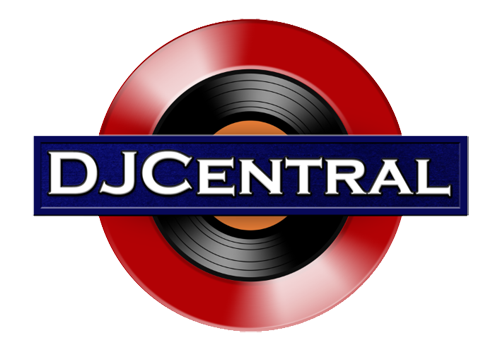 PRESS RELEASE - EFFECTIVE IMMEDIATELY – 7 December 2015People around the world are finding it easier to breathe as J. YOUNG’s hit ‘Oxygen’ continues to climb the charts!********************************************************************************7 December - 2015 — This funky track proves to be one of the hottest summer jams of 2015 and will leave you wanting more and more!Canadian artist J. Young’s smash hit single ‘Oxygen’ has just reached the 24th spot on Billboard’s ‘Emerging Artist’s’ chart! With over 75,000 views on YouTube and having been played over 800 times on SoundCloud, J. Young continues shine with an infectious summer anthem. Produced by international hit maker ADAM H (Ne-Yo, Ray J, Def Leppard), ‘Oxygen’ is the first single from the forthcoming ‘J. Young’ EP. You can also grab a copy of the ‘Oxygen’ remixes EP, available on iTunes now. J. Young has also already established an enthusiastic fanbase, with many YouTube comments calling ‘Oxygen’ “the catchiest song ever” and suggesting that it “needs to be sent to radios world wide”. With this constant growth and mass appeal, J. YOUNG is already on track to becoming one of the biggest pop stars we’ve seen. You can check out his music and find more information using the following sites: Official Website:  http://www.joshyoungmusic.com/	Twitter: https://twitter.com/jyoungmuzicFacebook: https://www.facebook.com/Josh-Young-219005524963800/Soundcloud: https://soundcloud.com/bluepie/jyoung-and-oxygen/ YouTube: https://www.youtube.com/channel/UCOrLNJiDxWgOcQUudGCy9vQ/J. YOUNG is a Blue Pie Records artist and “Oxygen” is available now at all leading digital retailers on the planet.iTunes: ‘Oxygen’: https://itunes.apple.com/ca/album/oxygen-single/id1028032966 Oxygen the Remixes: https://itun.es/au/wx3v_ ********************************************************************************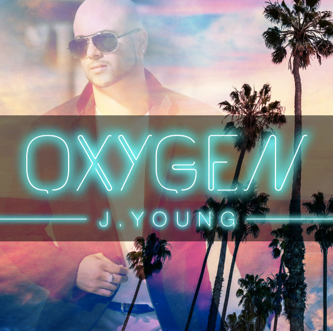 ABOUT J. YOUNG:  J. Young has a passion for all things RnB and Reggae. Multi-talented and with a musical family running deep in his music gene’s, J. Young’s love for all things RnB and Reggae has driven him to record his debut EP. J. Young has been singing since he was 5. In 2015 he visited Australia and on the strength of one vocal session with DJ Central Records, J. Young secured a global recording, publishing and distribution agreement. J. Young is a DJ Central Records artist with his new debut EP ready for release in April 2015.********************************************************************************ABOUT DJ CENTRAL:  DJ CENTRAL TV is a new and exciting global dance and house music TV show that features lifestyle segments on all things youth, club, dance, and house music culture, bringing the global clubbing nightlife to your TV screens on FOXTEL’s heralded Aurora Channel 183.Hosted by the dynamic team along with a cast of industry names and artists from all over the world, each week they’ll bring you the latest in dance and house music as well as featuring fashion interviews with celebrities from film to music and sport and bringing our own unique Australian feel to the world of dance and house music.The shows format is built around a local club that we have selected that we feel represents the best of all the things that the show stands for. We will have segments on the venue itself, the latest music video clips, club competitions and promos, and even a latest news segment keeping you up to date with all the latest gossip in the DJ Club scene.For more information, visit the official DJ Central website: www.djcentral.tv***END***********************************************************************************CONTACT:Press and Media Manager DJ Central ASIA LtdC/O Expo112 Unit 20 No 112 McEvoy Street Alexandria NSW 2013AUSTRALIA P: + 61 2 9310 0155F: +61 2 9310 0166 W: www.djcentral.tv E: djcentralmusic@gmail.com